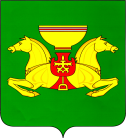 от 11.03.2021                                       с. Аскиз			           № 179-пВ соответствии с постановлением Администрации Аскизского района Республики Хакасия от 20.08.2018 г. № 722-п «Об утверждении порядка разработки, утверждения, реализации и оценки эффективности муниципальных программ, руководствуясь ст.ст.35, 40 Устава муниципального образования Аскизский район от 20.12.2005 года, Администрация Аскизского района Республики Хакасия постановляет:1.Утвердить прилагаемый отчет о ходе реализации Муниципальной программы «Сохранение, изучение и развитие языков и культур народов муниципального образования Аскизский район на 2017-2020годы» за 2020 год. 2.Разместить постановление на официальном сайте Администрации Аскизского района Республики Хакасия.Глава Администрации		                                                          А.В.Челтыгмашев                                                                   Утвержден   постановлением                                                                   Администрации Аскизского района                                                                     Республики Хакасия                                                                   от «11» 03.2021 г. №179-п Отчето реализации Муниципальной программы «Сохранение, изучение и развитие языков и культур народов муниципального образования Аскизский район на 2017-2020» за 2020 год.  	Администрацией Аскизского района Республики Хакасия утверждена  Муниципальная программа «Сохранение, изучение и развитие языков и культур народов муниципального образования Аскизский район на 2017-2020 годы». Исполнителем и координатором  программы является  Управление образования администрации Аскизского района.Целью муниципальной программы является создание условий для сохранения и развития  языков и культур народов Аскизского района.Задачи Программы: - расширение функций хакасского языка, как государственного языка народов Республики Хакасия; - создание условий  повышения качества образования по родному языку и литературе; - развитие инновационной деятельности по сохранению и развитию хакасского и шорского языков;- развитие учительского корпуса.	В 2020 голу по Муниципальной программе «Сохранение, изучение и развитие языков и культур» освоено средств в сумме 15,0 тыс. рублей.	- проведение конкурса учитель хакасского языка.Методика проведения оценки эффективности реализации программы «Сохранение, изучение и развитие языков и культур народов муниципального образования Аскизский район на 2017-2020годы».Оценка достижения планового значения:Уровень достигнутых значений целевых индикаторов:Коэффициент финансового обеспечения:Оценка эффективности реализации программы (подпрограммы):По результатам проведенной оценки эффективности реализации муниципальной программы составило 1,0 , что означает высокий результат.РОССИЙСКАЯ ФЕДЕРАЦИЯАДМИНИСТРАЦИЯАСКИЗСКОГО РАЙОНАРЕСПУБЛИКИ ХАКАСИЯРОССИЙСКАЯ ФЕДЕРАЦИЯАДМИНИСТРАЦИЯАСКИЗСКОГО РАЙОНАРЕСПУБЛИКИ ХАКАСИЯРОССИЯ ФЕДЕРАЦИЯЗЫХАКАС РЕСПУБЛИКАЗЫНЫНАСХЫС АЙМАFЫНЫНУСТАF-ПАСТААРОССИЯ ФЕДЕРАЦИЯЗЫХАКАС РЕСПУБЛИКАЗЫНЫНАСХЫС АЙМАFЫНЫНУСТАF-ПАСТААПОСТАНОВЛЕНИЕПОСТАНОВЛЕНИЕПОСТАНОВЛЕНИЕ2019 год2020 годО1 = 1,0/2=0,5О1 = 2/2=1,0О2 = 5/5=1,0О2 = 5/5=1,02019 год2020 годУо = (0,5+1,0)/2=0,75Уо = (1,0+1,0)/2=1,02019 год2020 годИб = 175,0/200,0=0,88Иб = 15,0/15,0=1,02019 год2020 годЭп = 0,75/0,88=0,85Эп = 1,0/1,0=1,0Отчет об оценке эффективности реализацииМуниципальной программы «Сохранение, изучение и развитие языков и культур народов муниципального образования Аскизский районна 2017 – 2020г.» по итогам 2020_ года 